Структура портфолио студента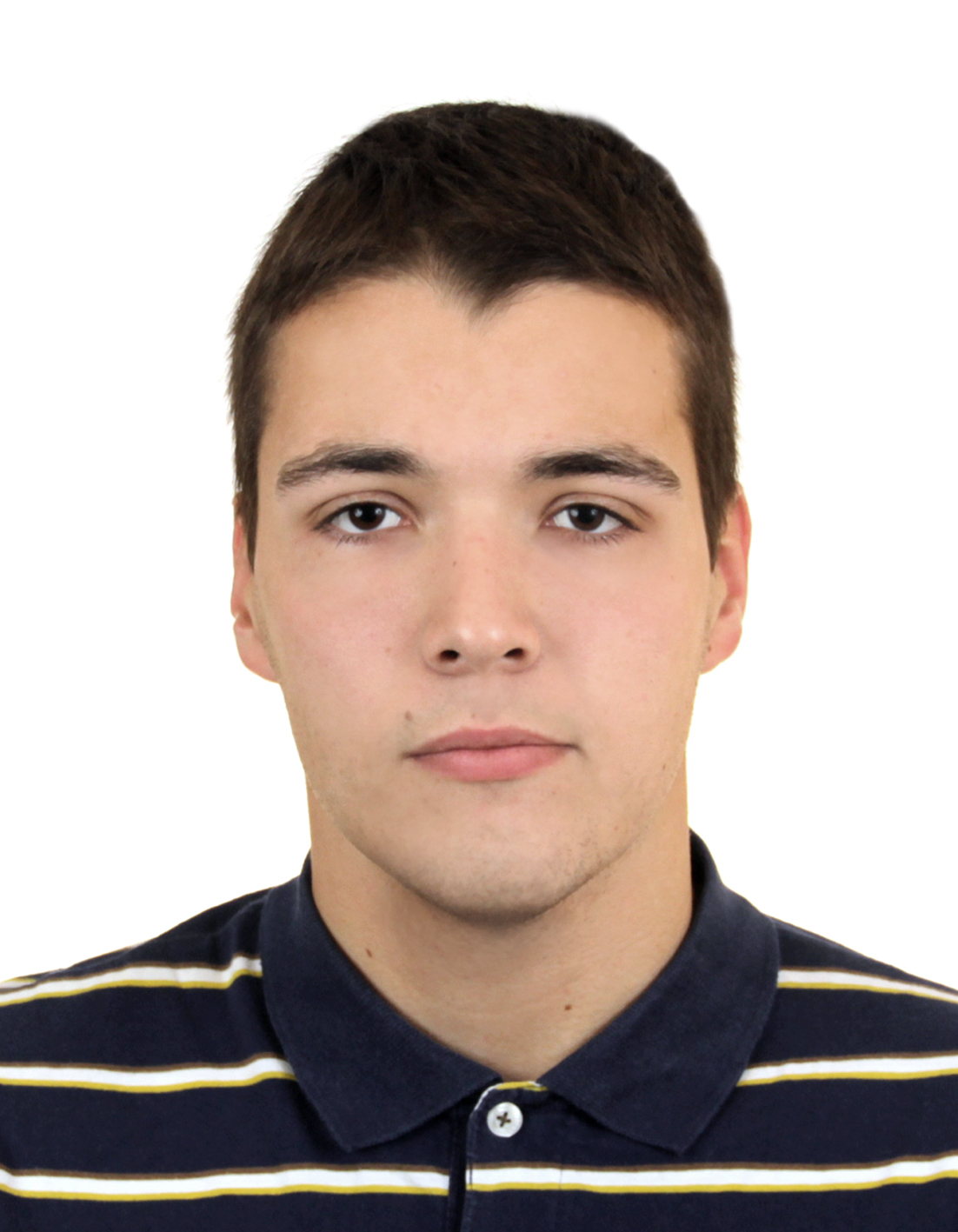  ФИО студента	Непочатых Сергей Михайлович                   - год рождения		1996 - специальность		Физика ядра и элементарных частиц - направление подготовки	Физика (магистратура)Успеваемость студентаСведения о курсовых и дипломных работах:Научно-исследовательская и проектная деятельность студентаУчастие в научно-практических конференциях3. 2. Участие в конкурсах, проектахУспеваемость студентаСредний балл оценокУспеваемость по дисциплинам учебного плана5.0Успеваемости по дисциплинам специальности (профиля)5.0Успеваемость по производственной практике5.0№ п/пТема работыОценка за работу1.Унитарная симметрия в физике элементарных частиц. Кварки (курсовая работа (бакалавриат))отлично2.Применение метода искажённых волн для описания реакций малонуклонных передач на примере реакции дейтронного срыва (курсовая работа (бакалавриат))отлично3.Определение параметров германиевых детекторов для эксперимента по поиску безнейтринного двойного бета-распада GERDA (ВКР (бакалавриат))отлично4.Анализ экспериментальных данных по слиянию атомных ядер на примере реакции 16O и 208Pb (курсовая работа (магистратура))отлично5.Контроль стабильности параметров установки и набора данных в эксперименте GERDA (НИР (магистратура))отлично6.PSD анализ сигналов для эксперимента по поиску безнейтринного двойного бета-распада GERDA (НИР (магистратура))отлично7.PSD анализ поверхностных событий от 42K в тестовой установке LArGe для эксперимента GERDA (Производственная практика (магистратура))отлично8.Моделирование событий реакции p(12C, 10B)p, pn с учетом двухнуклонных короткодействующих корреляций в ядре углерода для изучения отклика установки BM@N на протоны конечного состояния (НИР (магистратура))отличноп/пНазвание конференцииДата конференцииТема выступленияНаличие публикации (название, выходные данные)1.27-я научно-практическая конференция студентов, аспирантов и молодых специалистов государственного университета << Дубна>>24.04.2020Моделирование реакции p(12C, 10B)p, pn с учетом двухнуклонных короткодействующих корреляций в ядре углерода для изучения отклика установки BM@NДиплом Победителя секции << Физико-технические науки >> подсекции << Фундаментальная физика >>п/пНазвание конкурсаДата конкурсаТема проектаПримечание (отметка о наличиисертификата, грамоты и т.п.)1.THE ROUND TABLE     « UNIVERSE OF SCIENCE. CHALLENGES AND SOLUTIONS. »03.12.2018Neutrino physics for today. What we know about neutrino and have to find out about it Диплом II Степени